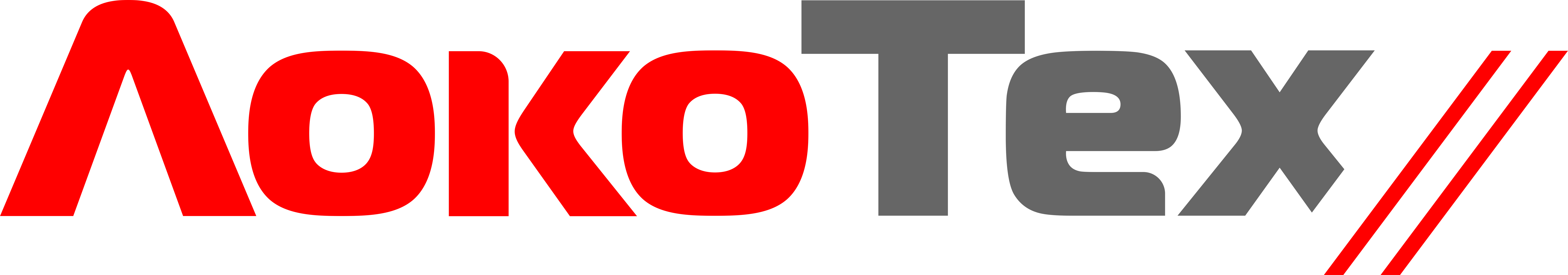 Пресс-релиз16.01.2024Наставник и профессионал: сотрудник ООО «ЛокоТех-Сервис» отмечен знаком отличия президента РФВ год наставничества сотрудник Красноярского филиала ООО «ЛокоТех-Сервис», электромеханик СЛД «Абакан» Алексей Смолин отмечен знаком отличия Президента Российской Федерации «За наставничество». Торжественная церемония награждения состоялась в конце 2023 года в Министерстве транспорта РФ под председательством министра транспорта Виталия Савельева. Алексей Андреевич получил награду за многолетнюю работу в подготовке молодых специалистов и передачи профессионального опыта на железнодорожном транспорте. Свою трудовую деятельность он начал в 1986 году в качестве помощника машиниста и за долгие годы трудовой деятельности стал опытным наставником и профессионалом. Сейчас Алексей Андреевич, находясь на пенсии, до сих работает электромехаником по средствам автоматики и приборам технологического оборудования, продолжая делиться своим опытом и знаниями с молодыми сотрудниками. 	 «Это необходимая составляющая рабочего процесса и корпоративной культуры. Например, мой отец – машинист с большим стажем. Да и я уже к своим годам имею немало опыта, но до сих пор продолжаю советоваться со своим отцом. Сейчас он, конечно же, на пенсии в свои 90 лет, – говорит Алексей Андреевич. – Я считаю своим долгом помогать коллегам. В свое время даже создал телеграм-канал, в котором до сих пор делюсь полезными советами и рекомендациями для машинистов и помощников по решению различных задач и проблем».Коллектив Красноярского филиала ООО «ЛокоТех-Сервис» поздравляет Алексея Андреевича Смолина с заслуженной наградой и гордится его достижениями. Признание заслуг работников и благодарность за их труд способствуют развитию кадрового потенциала и повышают престиж наставничества в железнодорожной отрасли.Справка:ГК «ЛокоТех» управляет активами, обеспечивающими обслуживание, ремонт, модернизацию, производство узлов и деталей для предприятий, производящих ремонт тягового подвижного состава. Производственную базу ООО «ЛокоТех-Сервис» (входит в ГК «ЛокоТех») составляют 86 сервисных локомотивных депо, расположенных по всей территории России – от Владивостока до Калининграда. На предприятиях компании работает 35 тысяч человек, их силами обслуживается большая часть парка локомотивов ОАО «РЖД». Одним из опорных филиалов компании является «Красноярский» ООО «ЛокоТех-Сервис». В него входят 5 СЛД: «Канск-Иланский», «Красноярск», «Абакан», «Ачинск» и «Боготол-Сибирский».Дополнительная информация:Пресс-служба филиал «Красноярский» ООО «ЛокоТех-Сервис»:E-mail: press_kras_locotech@mail.ruТелефон: +7 (999) 446 85 36